СВЕТИЛЬНИКИ  СВЕТОДИОДНЫЕ СИРИУС А СЕРИИ TP 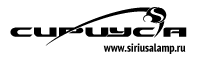 Руководство по эксплуатации / гарантийный талон
1. Описание:Светильники светодиодные линейные пылевлагозащищенные серии TP торговой марки «СириусА» предназначены для работы в сетях переменного тока с напряжением 220В частоты 50-60 Гц. Соответствуют требованиям ГОСТ Р МЭК 60598-2-2.Область применения. Светодиодные линейные светильники предназначены для общего освещения помещений; для местного освещения производственных и подсобных помещений с повышенным содержанием пыли и влаги (прачечные, теплицы, гаражи, бытовые помещения); для наружного освещения открытых строительных и производственных площадок.Имеют сертификат или декларацию о соответствии: ТР ТС (таможенного союза) ЕАС.
2. В комплект поставки входит: Светильник светодиодный – 1 шт. Руководство по эксплуатации, паспорт – 1 экз. Набор креплений – 1 компл. Упаковочная коробка – 1 шт.
3. Технические параметры:4. Монтаж и подключение:4.1 Светильники светодиодные серии TP предназначены для подключения к электрической цепи с выключателем.4.2 Перед установкой убедитесь в правильности напряжения питающей сети 220В и наличии защитного устройства в цепи (автоматический выключатель, предохранитель, УЗО).
4.3 Монтаж светильника:Отключите напряжение сети.Распакуйте светильник.Присоедините подготовленные концы питающего провода светильника к винтовым зажимам 
L,N клеммной колодки, затяните винты зажимов.Установка светильника производится при помощи установочных элементов (монтажных скоб) входящих в комплект поставки.СВЕТИЛЬНИКИ  СВЕТОДИОДНЫЕ СИРИУС А СЕРИИ TPРуководство по эксплуатации / гарантийный талон
5. Требования безопасности и техническое обслуживание:Светильники устанавливаются на поверхности из нормально воспламеняемого материала. Например, дерево и материалы на его основе толщиной более 2 мм, а также бетон.Монтаж светильника, чистку и замену осуществлять только при отключенном электропитании сети.Эксплуатация светильника должна производиться в соответствии с «Правилами технической эксплуатации электроустановок потребителей».Запрещается:
a. эксплуатация светильника с треснувшим плафоном;
b. подключение светильника к поврежденной электропроводке;
c. установка светильника на легковоспламеняющиеся материалы, например, такие как древесный шпон и материалы на основе дерева толщиной менее 2 мм.6. Транспортировка и хранение:Транспортирование и хранение осуществляется по ГОСТ 23216 и ГОСТ 15150.Транспортирование допускается любым видом крытого транспорта, обеспечивающим предохранение упакованной продукции от механических повреждений, ударных нагрузок и попадание влаги.Хранение осуществляется в упаковке изготовителя в закрытых помещениях с естественной вентиляцией при температуре окружающего воздуха от -40 до +50°C и относительной влажности 60% при 25°C.7. Гарантийные обязательства:Замене подлежат неработающие светодиодные панели при отсутствии видимых физических повреждений. Гарантийный срок эксплуатации светильника – 24 месяца с момента продажи.Замена осуществляется при предъявлении правильно заполненного гарантийного талона (указать наименование изделия, штрих-код, дату и место продажи), подписи продавца, печати магазина, в котором был приобретен светильник. Светильник подлежит замене при условии сохранения товарного вида упаковки.Замена предполагает предварительное тестирование светильника.Все выше изложенные гарантии действуют в рамках законодательства РФ, регулирующего защиту прав потребителей.Гарантийные обязательства не распространяются на светильники:Имеющие видимые физические повреждения корпуса.Вышедшие из строя в результате нарушения Покупателем условий эксплуатации.Вышедшие из строя в результате действия обстоятельств непреодолимой силы: пожар, затопление и прочее.При обнаружении неисправности светильника в период гарантийных обязательств обращаться по адресу: При обнаружении неисправности светодиодного светильника в период гарантийных обязательств обращаться к Вашему продавцу.
Импортер: ООО «РИЛ», Россия, 125212, г. Москва, ул. Адмирала Макарова, д. 2, стр. 12.   Производитель: КНР
Гарантийный ТалонХарактеристикиTP-600-18W-OPTP-1200-36W-OPЦветовая температура, К4000/65004000/6500Мощность, Вт1836Световой поток, Лм1500/16003000/3200Размер, мм600х40х271200х40х27Индекс цветопередачи, CRI>80>80Угол свечения, градусов160160Цвет корпусаБелый(матовый рассеиватель)Белый(матовый рассеиватель)Напряжение питания, В185-265/50-60Гц185-265/50-60ГцПылевлагозащита, IP6565Коэффициент пульсации светового потока, %<5<5Диапазон рабочих температур, 0Сот -20 до +45от -20 до +45Ресурс работы светильника, часов>30 000>30 000АртикулСерийный номерДата продажиПечать продавца